Кайнуллина Гульсим Сапаровна,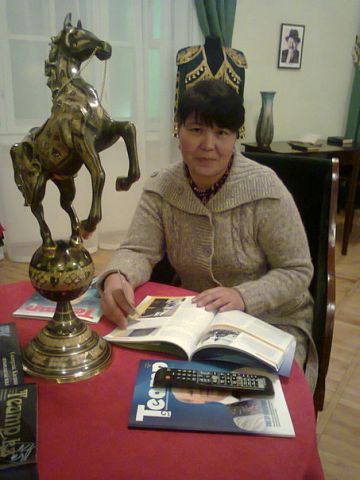 учитель казахского языка и литературы, Семипольской СШ района Шал акына СКО Астана- Қазақстанның астанасыИнтегрированный урок на казахском, русском и английском языкахТема урокаГлавная цель Астана- Қазақстанның астанасызакрепить лексический и грамматический материал развивать коммуникативные навыки учащихся, логику и творчество;развивать умения  сравнивать, анализировать, обобщать и выражать  свое  мнение, а также  переходить с      казахского языка  на английский, с  английского на казахский язык;способствовать воспитанию  любви к языкам  и к Родине. Конечный продукт Употребление глаголов условного наклонения  в каждом языке, создание кластера, синквейн – стихотворения.ОборудованиеИнтерактивная доска, компьютеры, презентация в MicrosoftOfficePowerPoint.Тип урокаИнтегрированный урок на трех языках: казахский, русский и английский языкТехнология Критическое мышление через чтение и письмо. Методы Сравнение, анализ, обобщение, практический, проблемно-поисковый, метод проекта. ФормаРабота фронтальная, индивидуальная, парная и в группах.Этапы урока Деятельность  учащихсяОрганизационный момент(цель говорим устно)Интерактивная доскаРабота с текстом вгруппахРефлексияДомашнее заданиеИтог урокаҚазақ тілі мұғалімінің сөзі: - Сәлеметсіңдер ме, балалар, бүгінгі сабағымыз ерекше сабақ болады. Біздің сабағымыздың ерекшелігі сендер қалаған тілдеріңде қарым-қатынас жасай аласыңдар. Ең бастысы, мұқият тыңдап отырыңдар. -Good morning, students! Nice to meet you! Today we have an unusual lesson, we` ll speak two languages simultaneously. Lets` s start.Сұрақтар: Ой қозғауҚазақстанның неше астанасы болды? – 4Қазақстанның ең алғашқы астанасын атаңдар? – ОрынборҚай жылдары Қызыл-орда Қазақстанның астанасы болды? 1925- 1929 ж1929-1997 жылға дейін Қазақстанның астанасын атаңдар? Алмата қаласыWhat is the name of our capital?What was the name of our capital in 1920-24?How was it renamed in 1925-29?What was the name of our capital in 1929-97?Подобрать к словам соответствующие эквиваленты на казахском и английском языках: Астана                CulturalТәуелсіз              EurasiaМәдени               Population   	Мемлекеттік      CapitalХалық саны       HospitalityҚонақжайIndependent Қазбалар            RecoursesЖақсы дамығанWell-developedЕуразияEurasiaПредложения с пропущенными словами.Заполните пропуски подходящими по смыслу словами. 1.Қазақстан Еуразияда орналасқан.2.Біздің Республикамыз тәуелсіз мемлекет.3.Қазақстанның астанасы – Астана қаласы.4. Алмата – біздің республикамыздың мәдени орталығы.5. Қазақстанда мемлекеттік тіл – қазақс тілі.6.Мемлекетіміздің  халық саны – 16 миллиондай.7. Қазақстанда ауыр өнеркәсіп жақсы дамыған.8. Біздің еліміз пайдалы қазбаларға бай.9. Қазақ халқы өз қонақжайлығымен белгілі.1. Kazakhstan is situated in Eurasia.2. Our Republic is an independent state.3. Astana is a capital of Kazakhstan.4. Almaty is a cultural centre of our Republic.5. Kazakh is the state language of the country.6. The population of our country is about 16 million people.7. Kazakhstan has a well-developed heavy industry.8. Our country is rich in mineral resources.9. Kazakh people are famous for its hospitality.Мәтінмен жұмыс.Астана қаласыҚазақстан Республикасының астанасы – Астана.Астана қаласы 1832 жылдан Ақмола қаласы деп аталып келді.1961 жылы ол Целиноград деп аталды.1997 жылы қазанның 20-да Н.Назарбаев Ақмола қаласын Қазақстан Республикасының астанасы деп жариялау туралы жарлыққа қол қойды. Сөйтіп,енді Ақмола қаласы Қазақстан Республикасының жаңа астанасы болды.1998 жылы Ақмола қаласын Астана қаласы деп өзгертті. Аз уақыттың ішінде Астана қаласы көрікті қалаға айналды.Астана қаласында Президент сарайы,Парламент ғимараты,Интерконтиненталь қонақ үйі,Еуразия университетінің жаңа корпусы, Жастар сарайы, көп қабатты жаңа үйлер мен ғимараттар бар.Парламент үйінің алдында Төле би, Қазыбек би,Әйтеке бидің ескерткіштері орнатылған. Әсем Есілдің оң жағасында салынып жатқан жаңа құрылыстардың сұлулығы ерекше. Мұндағы салынып жатқан құрылыстар алыс шетелдерден келген қонақтарды таң қалдырады. Астананың болашағы әлі алда. Ол Еуразияның ең әсем,сұлу,әйгілі қаласы болмақ. Астана – Қазақстан Республикасының саяси, әкімшілік,экономикалық,мәдени орталығы. 1988 жылдың 10 шілдесінде Қазақстан Республикасының жас астанасының тұсаукесер тойы болды. Қазір Астана – егеменді Қазақстан Республикасының астанасы болып саналады.Астана  XX ғасырдың ең жас астанасы ретінде тарихқа енді. Ол – өте көркем қала.AstanaAstana (the former Akmola) was founded in 1830 as fortification of Russian Empire. In 1862 stanitsa Ak-mola got the status of a town. Later Akmola became the centre of trade fairs where merchants from Kazakhstan, Russia, Central Asia, India and other countries gathered to sell cattle and agricultural products. In March 1917 the Soviet Power was established in Akmola. Many changes have taken place since then. Akmola played an important role in supplying the Soviet Army with raw materials and products during the Second World War. In 1961 Akmola was renamed into Tselinograd. In 1992 the city got its name Akmola again and since October 1997 Akmola has become a new capital of the Republic of Kazakhstan. Later on it got its present name Astana.Astana is a modern growing city, a political, financial, economic and socio-cultural centre of the state. There are a lot of magnificent beautiful buildings, higher educational establishments, colleges, and secondary schools, hotels, banks. There are many places of interests in Astana: the Central square, the Republic Avenue, the Palace of Youth, the Regional Museum of Fine Arts and others. From everywhere you can see Baiterek, the symbol of prosperity and happiness.Работа по текстам:1). Тестирование на проверку понимания текстов.2). Учащиеся в группах готовят задания для других групп –предложения (верно-неверно)Видео:Дети презентуют свой мини-проект, над которым они работали.Постройте предложения, что бы вы хотели увидеть, если окажетесь в Астане?  Далее учащиеся на двух языках строят условные предложения. Например,- Если бы я поехал в Астану, я бы посетил (увидел)… 
Работа в парах.Составление диалогов на разных языках. 
- Ребята, вы знаете, что о нашей удивительной столице можно говорить очень много, люди в стихах и песнях воспевают ее красоту. Составить диалог обАстане на казахском и английском языках. Диалог: -Келесі жылы Астанаға барсам деп  жүрмін.Шынымен, бұл менің арманым!-О,тамаша! Саған ұнайды.-Онда қашан барсақ?-Қыс уақытында бармау керек.Онда өте суық. Бірақ, жазда барсаң, өте жақсы болады.-Қандай жерлерді араласам?-Егер,мен онда барсам, мен Бейбітшілік және келісім сарайын көрер едім.-Астанаға қалай жетсек ше?- Астанаға барсаң, тек ұшақпен ұшып бар.-Well, I` m thinking of going to Astana next year. I` m really looking forward to it.-Oh, great! You` ll enjoy it!-When is a good time to go?-I wouldn’t go in winter. It can be cold. But if you go in summer, it` ll be great.-And what places would you recommend me to visit?-As for me, I would try to see……… .-How` s better to get Astana?-Ithinkby…….. .Учащимся предложено в группах составить кластер или синквейн на разных языкахМетод синквейна. 
1. одно существительное 
2. два прилагательных 
3. три глагола 
4. основная мысль5.синоним первого существительного (Оқушылардың пікірі тыңдалады.)Выставление оценок за урок.Мини – сочинение о столице Казахстана.Қазақ тілі мұғалімі:-Балалар , сабақ аяқталды.Шығармашылықпен жұмыс жасап, мақсатқа жетуге көмектескендеріңе сендерге көп рақмет.English language teacher:-You have done a lot of work today. You were very active and worked very hard. Thankyouforparticipation. Работа у нас была результативной и продуктивной. Спасибо за активное участие на уроке. 